Call to OrderRoll CallPrayerPledge of AllegiancePublic Comment on Agenda ItemsAction1.	Open Bids on Surplus EquipmentLot #: 3 - Asset #: J127 - 2016 F-250 - VIN #: 1FT7W2B6XGEA59516Lot #: 4 -  Asset #: M187 - 2013 F-150 - VIN #: 1FT7X22B66EEA22540Lot #: 29 - Asset #: M232 - 2016 F-350 - VIN #: 1FT8W3860GEA662092.	Open Bids for Official Journal3.	Open Bids for Fuel Vendor4.	Minutes of May, 2023 Meeting5.	Bills for May, 20236.	Discuss bid results on new TBLD facilityRequests7.	Adopt Budget FY 2023-20248.	Advertise for Farming Lease-43 acres Franklin Parish9.	Discuss obtaining contract for spreading USACE aggregate on Non-MR&T Lower Section10.	Discuss purchase of Right-of-Way for 392.34 Hunting Lease in Parhams in Catahoula Parish.11.	Remove Items from Fixed Asset List-see attached list12.	Donate LDP Asset # P077 (Panasonic Toughbook) SN: OJKYA30067 to Town of Clarks Police Department13.	Discuss accepting "Letter of Credit" in lieu of 10% Term Consideration on Bids14.	Discuss current Investment PortfolioPresentationsItems for DiscussionUpdate on Levee ProjectsFinancial Statements15.	Review May Financial StatementsPublic CommentAdjourn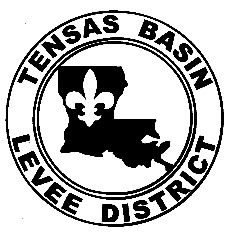 Tensas Basin Levee District Regular MeetingBoard of CommissionersTuesday, June 13, 2023 at 9:30 AM505 District Drive Monroe, LAAgendaAgendaIn compliance with the Americans With Disabilities Act, individuals needing special accommodations / during this meeting should notify the Tensas Basin Levee District Board of Commissioners at 318-323-1130 at least three working days before the meeting.In compliance with the Americans With Disabilities Act, individuals needing special accommodations / during this meeting should notify the Tensas Basin Levee District Board of Commissioners at 318-323-1130 at least three working days before the meeting.